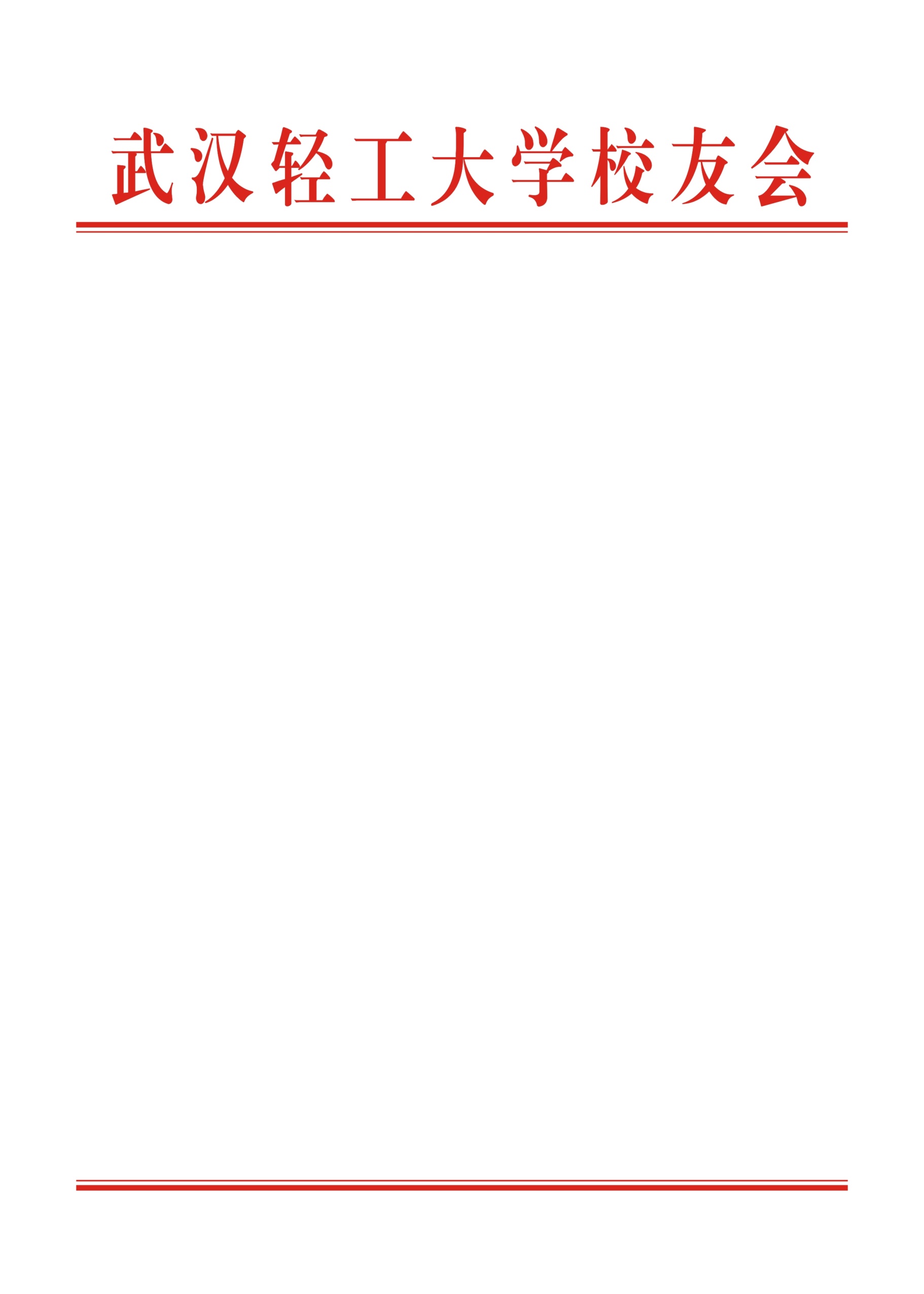 关于公布武汉轻工大学各校友分会理事成员名单的通知各地方、行业校友分会、各位校友：在学校党委、行政的正确领导下，在各学院、广大校友及校友企业的大力支持下，经过广泛推荐和充分协商，截止2022年8月底，我校41个省（自治区、直辖市）、市、地区和行业校友分会理事会成功进行了换届和组建工作。为加强各校友分会的建设，完善各地区和行业校友分会组织，更好地服务校友、服务母校、服务社会，促进共同发展，经学校研究决定，现将各校友分会理事成员名单予以公布（见附件1：武汉轻工大学各校友分会理事成员名单）。希望各校友分会理事不忘母校重托，继续关心母校建设和发展，热心支持校友工作，密切保持与母校的联系，积极参与母校和地方校友会的活动，以高度的责任心和奉献精神，为校友工作做出积极的贡献。武汉轻工大学校友总会2022年8月31日附件1：武汉轻工大学各校友分会理事成员名单附件1武汉轻工大学各校友分会理事成员名单一、地方校友分会1、北京校友分会会    长：彭李辉（1992级食品学院）常务副会长：游华辉（2000级化环学院）副 会 长：吴重生（2011级硕士经管学院）、尹富强（1998级食品学院）、于鑫淼（2001级经管学院）秘 书 长：俞林（2003级经管学院）副秘书长：李慧（1990级经管学院）、郑严兵（2002级动科学院）、王丰（2002级机械学院）、熊文超（2002级医护学院）、王红涛（2003级电气学院）、何兢（2004级土建学院）、于晓鹏（2006级艺传学院）、胡瑞（2007级数计学院）、张胡杨（2014级艺传学院）2、天津校友分会会    长：罗伟（1994级机械学院）副 会 长：黄明江（1991级医护学院）、王永吉（2003级经管学院）、冯华南（2003级电气学院）、王庆悦（2003级经管学院）秘 书 长：刘茜（2003级食品学院）3、河北校友分会会    长：吴新光（1999级经管学院）副 会 长：苏梅耕（1987级经管学院）、赵丹丹（2007级食品学院）、吴文丽（2007级食品学院）秘 书 长：张明（1999级机械学院）4、山西校友分会会    长：赵刚（1980级食品学院）副 会 长：尹为民（1980级食品学院）、朱振云（1993级机械学院）、赵军（1993级经管学院)、王芳（1994级食品学院）、乔宝林（1996级动科学院）常务副秘书长：马国怡(2003级外语学院）副秘书长：付鹏兵（2000级化环学院）、杨景岩（2004级土建学院）、杨宇鹏（2007级硕士经管学院）、郑晓亮（2009级食品学院）、任瑞波（2014级机械学院）、郝丽琼（2014级艺传学院）5、内蒙古校友分会会    长：陈志（1980级食品学院）副会长兼秘书长：赵强（1990级食品学院）副 会 长：许丰（1990级经管学院）、任妍娜（2008级食品学院）、石春田（2010级化环学院）副秘书长：肖立群（1999级食品学院）、张伟华（2002级食品学院）6、辽宁校友分会会    长：李宾（1984级食品学院)常务副会长兼秘书长：李扬盛(1994级食品学院）副 会 长：王利群（1988级食品学院）、王金波（1990级食品学院）、张宏君（1990级食品学院）、张秉胜（1992级动科学院）、刘雪飞（1992级食品学院）、孔祥文（1993级机械学院）、胡文军（1996级经管学院）、沈迪（2010级硕士经管学院）副秘书长：张田（2006级食品学院）、李扬（2008级动科学院）7、吉林校友分会会    长：李文德（1984级食品学院）副会长兼秘书长：张焱（1984级经管学院）副 会 长：江俊杰（1985级医护学院）、李文魁（1988级食品学院）、王蔚（1993级机械学院）副秘书长：张智慧（1993级机械学院）、周振（2007级食品学院）8、黑龙江校友分会会    长：张恩龙（1984级食品学院)副 会 长：孙长路 (1988级食品学院)、白洪涛（1989级食品学院）、张振雷（1994级食品学院）、秦国栋（2008级机械学院） 秘 书 长：马建培（2008级食品学院）9、上海校友分会会    长：戈浩勇（1996级化环学院）副 会 长：孙新鹏（1993级经管学院）、游蓉（1994级机械学院）、周清会（1996级化环学院）、潘坤（1996级食品学院）、郝永恒（2003级外语学院）、李鹏展（2007级艺传学院）秘 书 长：王才勇(1996级化环学院)副秘书长：杨献勇（1993经管学院）、甘俊(2004级外语学院)、张琳晨（2010级艺传学院）江苏校友分会会    长：魏鹏武（1995级经管学院）常务副会长：刘小平（1985级食品学院）、邵冰冰（1999级动科学院）副 会 长：郭正兵（1994级经管学院）、虞江（1995级经管学院)、朱景辉(1996级化环学院)、骆宗旺（2001级机械学院）、王友双（2002级外语学院)、屈建中（2007级艺传学院）、王雷（2008级生工学院）秘 书 长：周慧妮（2013级硕士经管学院）副秘书长：温春锋（1993级经管学院）、康赛兰（2003级外语学院）、齐冲（2004级经管学院）、于杰（2011级艺传学院）浙江校友分会会    长：施连根（1984级食品学院）副 会 长：葛江长（1981级食品学院）、潘宏涛（1988级动科学院）、朱立树（1989级食品学院）、蔡祥敏（1992级动科学院）、徐敏珍（1992级食品学院）、董杭军(2001级数计学院)、沈乐(2001级化环学院）、陈威君（2002级外语学院）秘 书 长：姜洪峰（1996级机械学院）副秘书长：陈建英（1994级动科学院）、张世金（1996级食品学院）、徐秋生（1996级机械学院）、韦庆勇（1996级机械学院）、许戟（1996级机械学院）、夏志明（1996级机械学院）、王飞（2000级动科学院）、李丽（2002级外语学院）、刘丽君（2003级外语学院）、朱雪琪（2010级生工学院）安徽校友分会会    长：宫为银（1986级食品学院）副 会 长：周裔彬（1987级食品学院）、徐炜（1990级机械学院）、丁小玲（1993级动科学院）、蒋洪新（1994级食品学院）、张磊（2001级食品学院）、陈燃（2008级硕士食品学院）秘 书 长：陈尚领（2002级食品学院）副秘书长：胡志祥（2000级食品学院）、张伟（2002级土建学院）、张浩武（2004级数计学院）、贾婷玉（2009级艺传学院）、詹争（2009级电气学院）、陈亚飞（2015级硕士经管学院）福建校友分会会    长：张月蛟（1992级动科学院）副 会 长：林江（1985级食品学院）、翁育珊（1985级动科学院）、林伟文（1985级动科学院）、陈荣华（1986级经管学院）、张生志（1986级食品学院）、谢泽良（1987级食品学院）、唐瑞军（1993级动科学院）、廖俊喜（1994级动科学院）、任晓松（1995级化环学院）、张永光（1995级机械学院）、黄华海（1996级食品学院）秘 书 长：丁锋（2003级经管学院）江西校友分会会    长：李旭荣（1985级动科学院）副 会 长：郭鹏（1989级动科学院）、胡杰（1997级食品学院）秘 书 长：廖细古（1992级动科学院）山东校友分会会    长：张岩	（1989级食品学院）副 会 长：夏波（1989级经管学院）秘 书 长：周士法（1993级食品学院）青岛校友分会会    长：黄千文（1988级动科学院）常务副会长：孟祥利（1988级机械学院）副 会 长：李振国（1981级食品学院）、王化桥（1988级经管学院）、兰高明（1988级机械学院）、阮洋（1991级食品学院）秘 书 长：申加志（1989级机械学院）副秘书长：宋华军（2008级食品学院）河南校友分会会    长：徐明华（1990级动科学院）副 会 长：王联军（1991级动科学院）、赵晨（2004级经管学院）、刘万乐（2006级数计学院）、隗宙（2008级机械学院）、杨威（2010级硕士经管学院）、宋彦松（2010级硕士经管学院）、周书康（2012级艺传学院）、孙伟鹏（2013级数计学院）秘 书 长：翟钦辉（2003级动科学院）副秘书长：余昊阳（2007级经管学院）、张昆（2009级动科学院）、赵凯（2011级硕士经管学院）、亓侠（2012级硕士经管学院）18、湖南校友分会会    长：杨扬(1983级食品学院）副 会 长：张小威（1995级食品学院）、王学青（1996级食品学院）、徐国荣（2001级机械学院）、宫伯奎（2001级经管学院）、姚人勇（2002级食品学院）秘 书 长：周玢（2000级经管学院）副秘书长：许俊强（2012级艺传学院）19、广州校友分会会    长：蒋以泉（1994级食品学院）副 会 长：刘中良（1991级机械学院）、王广才（1993级机械学院）、张桂君（1993级动科学院）、李伟（1995级化环学院）、张彦伟（1995级动科学院）、罗龙军（1996级食品学院）、万力（1996级食品学院）、阙日尧（1997级经管学院）、郭耀（2000级土建学院）、裘宏伟（2003级外语学院）、唐佳（2004级经管学院）秘 书 长：申望平（1993级动科学院）副秘书长：甘忠信（1995级化环学院）、方勇军（2002级动科学院）、刘晓蕾（2002级动科学院）、邱豆（2004级食品学院）、杨黎（2006级艺传学院）、刘雨晨（2010级外语学院）20、深莞惠校友分会会    长：徐国胜（1979级动科学院）执行会长：李虎（2004级艺传学院）常务副会长：胡范金（2003级机械学院）副 会 长：李健（1985级医护学院）、祝生荣（1987级机械学院）、翟卫兵（1987级动科学院）、李秋枫（1988级食品学院）、吴启强（1994级食品学院）、季益华（1994级动科学院）、易新国（1995级经管学院）、谭跃德（1995级经管学院）、舒畅（1995级数计学院）、潘坤（1996级食品学院）、蔡伟周（1997级电气学院）、钟以烨（1997级化环学院）、雷礼华（1997级食品学院）、华雨（1998级经管学院）、黄小飞（1999级土建学院）、费益昭（1999级经管学院）、赵伟（2000级机械学院）、鲁绍光（2000级数计学院）、王惠（2000级外语学院）、尹成刚（2001级化环学院）、王正勇（2002级经管学院）、高瑾（2005级经管学院）、陈曦（2006级外语学院）、肖辉（2008级艺传学院）、李薇薇（ 荣誉校友数计学院）秘 书 长：姜伍洲（2002级经管学院）副秘书长：肖鑫（1992级机械学院）、封长志（1997级食品学院）、杨会容（1998级医护学院）、方婷婷（1998级经管学院）、刘湘豫（1998级经管学院）、黄杉（2001级电气学院）、雷林焕（2002级动科学院）、陈凡（2002级经管学院）、范光辉（2002级动科学院）、邹妍（2004级艺传学院）、张璜（2005级外语学院）、李祺晟（2006级艺传学院）、崔劲松（2008级数计学院）、马晓峰（2008级机械学院）、朱欢欢（2010级外语学院）、吴敏（2011级电气学院）、李献（2012级土建学院）、赵斌（2012级生工学院）、马雄（2013级数计学院）、刘晴（2018级经济学院）21、珠中江校友分会会    长：王海华（1987级经管学院）秘 书 长：宋小江(1997级经管学院）副秘书长：马超（2001级经管学院）22、广西校友分会会    长：覃晓帆（1982级食品学院）副 会 长：黎金发（1982级食品学院）、黄雄建（1991级动科学院）、杨开明（1992级食品学院）秘 书 长：黎世焕（1983级食品学院）副秘书长：蒙晓东（1991级机械学院）、郭李锦（1992级食品学院）、杨福民（1993级食品学院）23、海南校友分会会    长：林海岩（1987级食品学院）副 会 长：杨义发（1980级动科学院）、樊哲炎（1986级动科学院）、林诗江（1993级经管学院）、唐道文（1995级动科学院）、王美燕（1996级动科学院）、蒋亚（1992级动科学院）秘 书 长：王照彬（2003级生工学院）副秘书长：蔡惠东（2008级土建学院）、梁振才（2009级土建学院）24、重庆校友分会会    长：刘和平（1983级食品学院)副 会 长:李瑜辉	(1984级食品学院)、王友太(1985级食品学院)、瞿和平（1985级食品学院）、张祖清（1993级食品学院)、杨立平（2005级土建学院）、许东（2011级机械学院）、周涛（2011级经管学院）秘 书 长：李巡府（1987级食品学院）副秘书长：丁立刚（2003级外语学院）、张丽琴（2007级食品学院）、欧其语（2009级化环学院）25、四川校友分会会    长：雷文勇（1988级动科学院）副 会 长：谭丹（1985级医护学院）、侯宏（1993级食品学院）、余氤翔（1994级机械学院）、王杰（1996级食品学院）、赵宇辉（1996级食品学院	）、郑法（1997级机械学院）、李鑫（2002级经管学院）、王波（2002级经管学院）秘 书 长：雷俭（2003级动科学院）副秘书长：张体芳（1985级医护学院）、王敏（2005级食品学院）、吕正权（2010级经管学院）、梅运超（2010级艺传学院）26、贵州校友分会会    长：杨光喜（1981级食品学院）副 会 长：刘明洪（1985级食品学院)、周纾（1986级机械学院)秘 书 长：刘刚(1985级食品学院）副秘书长：高禹（2008级经管学院）、何思琪（2013级化环学院）27、云南校友分会会    长：胡新宇（1988级食品学院）副 会 长：荣华（2004级动科学院）、李坤（2007级机械学院）          张海亮（2007级动科学院）秘 书 长：仝向东（1994级机械学院）副秘书长：陈玲（2006级机械学院）28、西藏校友分会会    长：李凡(2012级硕士经管学院）副 会 长：琼次仁(1992级经管学院）、彭胜（2012级艺传学院）、王静（2014级硕士经管学院）副秘书长：秦鹏（2010级艺传学院）、李斌（2013级机械学院）29、陕西校友分会会    长：杨为民（1988级机械学院）副 会 长：张平孝（1982级食品学院）、赵彦辉（1982级食品学院）、沈汝宁（1998级生工学院）、刘永胜（1991级动科学院）、杨军效（2013级化环学院）秘 书 长：杨峰（1988级食品学院）副秘书长：李军林（1991级机械学院）30、甘肃校友分会会    长：李发梅（1986级机械学院）副会长兼秘书长：王佳（2008级艺传学院）副 会 长：张昌吉（1993级动科学院）、贾昊冉（2005级食品学院）副秘书长：王忠贤（2010级经管学院）、黄兵（2010级艺传学院）、蒋晓轩（2012级化环学院）、高泽民（2013级电气学院）、赵进伟（2016级经管学院）31、青海校友分会会    长：徐建宁（1982级食品学院）副 会 长：马立（1982级食品学院）秘 书 长：邓爱群（1986级食品学院）副秘书长：赵志磊（2010级电气学院）32、宁夏校友分会会    长：刘敦华（1982级食品学院)常务副会长：李明寰（2010级生工学院）副 会 长：吴丽娟(2007级机械学院）、赵宇翔（2008级生工学院）、龙振宇（2009级机械学院）、宋利娜（2011级食品学院）秘 书 长：罗秉和（2012级电气学院）副秘书长：李伟（2011级电气学院）33、新疆校友分会会    长：刘庆（1982级食品学院）副 会 长：潘涛江(1982级食品学院)、李忠（1982级食品学院）、袁常明（1982级食品学院）、王敏贵（1993级机械学院）、高正（2002级经管学院）秘 书 长：梁锐（2006级食品学院）副秘书长：阎鹏（1992级经管学院）、鄢大富（2002级艺传学院）、李帅（2004级食品学院）、贺子韵（2006级动科学院）武汉地区校友分会会    长：王升洪（1987级管理学院）执行会长：刘德忠（1991级管理学院）副 会 长：程少宏（1986级机械学院）、赵俊义（1991级动科学院）、王雪芹（1992级食品学院）、陈煜茗（1994级管理学院）、张新发（1996级化环学院）、管华（1997级数计学院）、王曼丽（1998级生科学院）、袁丹霞（2000级外语学院）、王志凌（2004级设计学院）、杨国松（2006级电气学院）、邬世立（2006级文传学院）、夏道进（2006级文传学院）、黎小兵（2009级土建学院）、陈媛（2010级经济学院）、余敏铉（2014级马克思学院）、李薇薇（数计学院 荣誉校友）秘 书 长：滕红华（1987级机械学院）执行副秘书长：胡群兵（1998级动科学院）副秘书长：覃洋（1993年管理学院）、杨红军（2000级动科学院）、姚志强（2003级机械学院）、肖成（2003级数计学院）、江亮（2004级生科学院）、郝建初（2004级土建学院）、惠海亮（2004级设计学院）、李慧（2009级医学院）、李凌骏（2009级文传学院）、杨奕（2010级化环学院）、翟基智（2010级外语学院）、钱露（2011级食品学院）、方聪（2011级经济学院）、李易（2012级马克思学院）、黄文皓（2016级电气学院）35、黄石地区校友分会会    长：尹涛（1997级食品学院）副 会 长：张浩然（2002级生工学院）、罗刚华（2002级生工学院）、吕浩坤（2005级机械学院）、王亮（2008级外语学院）秘 书 长：邹伟（2000级食品学院）36、荆州地区校友分会会    长：朱尼华（1991级食品学院）副会长兼秘书长：朱锐（2003级食品学院）副 会 长：蒋云中（1989级动科学院）、徐辉（2003级食品学院）秘    书：李亮（2013级生工学院）、陈泽（2013级艺传学院）37、恩施地区校友分会会    长：王全洲（1987级食品学院）副 会 长：余瑞星（1988级机械学院）、朱荣华（2002级数计学院）、周胜俊（2008级电气学院）秘 书 长：罗兴武（1995级机械学院）副秘书长：谭红英（2008级电气学院）、饶曾琼（2010级外语学院）38、十堰地区校友分会会    长：陈哲（2008级设计学院）副 会 长：刘杭华（1978级食品学院）、何华强（1993级机械学院）、任兴武（1991级机械学院）、张辉（1995级化环学院）、何君（2004级化环学院）、刘昭（2005级食品学院）、金芳芳（2007级外语学院）、焦炳麟（2008级管理学院）、谢震（2012级农业推广硕士班）副秘书长：李培佩（2002级化环学院）、李旭（2007级机械学院）、郭俊（2008级设计学院）、冯大胜（2008级电气学院）、陈飞（2008级土建学院）、曹锋（2009级电气学院）、李亚光（2009级管理学院）、王小龙（2009级外语学院）、徐金权（2013级食品学院）39、襄阳地区校友分会会    长：孙云杰（成教短训班）副会长兼秘书长：周刚（2001级食品学院）副 会 长：王平（1987级管理学院）、董海柱（1989级机械学院）、王天斌（1996级管理学院）、张驭舟（2003级化环学院）、杨辉（2004级化环学院）、杨坤（2006级机械学院）、张鑫（2008级管理学院）、宋磊（2009级土建学院）、吴喆超（2014级食品学院）副秘书长：汪洋（1993级管理学院）、申伟（2003级机械学院）、程威（2005级土建学院）、郭倩（2009级文传学院）、黄正政（2012级管理学院）、介恬静（2008级食品学院）二、行业校友分会1、畜牧水产行业校友分会会    长：李旭荣（1985级动科学院）副 会 长：王建新（1979级动科学院）、施连根（1984级食品学院）、秦深远（1985级动科学院）、王林（1985级动科学院）、黄剑波（1985级动科学院）、杨春祥（1985级食品学院）、赵喜珍（1985级动科学院）、宫为银（1986级食品学院）、沈峰（1986级机械学院）、王全福（1986级食品学院）、甘双友（1987级动科学院）、钟志强（1987级食品学院）、朱炳坚（1988级动科学院）、符广才（1988级动科学院）、潘宏涛（1988级动科学院）、郭鹏（1989级动科学院）、蒋云中（1989级动科学院）、徐明华（1990级动科学院）、赵俊义（1991级动科学院）、张月蛟（1992级动科学院）、蔡祥敏（1992级动科学院）、张桂君（1993级动科学院）、王海良（1993级动科学院）、陈建英（1994级动科学院）、黄晓辉（1994级动科学院）、陈绍武（1994级动科学院）、张彦伟（1995级动科学院）、肖国政（1995级动科学院）、蔡成（1996级动科学院）、谭会泽（1996级动科学院）、胡杰（1997级经管学院）、杨文廷（1998级食品学院）、王猛（1999级动科学院）、王赞（1999级动科学院）、陈华山（2000级动科学院）秘 书 长：邱银生（动科学院院长）常务副秘书长：廖细古（1992级动科学院）、胡群兵（1998级动科学院）副秘书长：郭习鹏（1990级动科学院）、王茂荣（1991级动科学院）、王联军（1991级动科学院）、丁小玲（1992级动科学院）、黄汉志（1992级动科学院）、朱志宏（1992级动科学院）、任晓松（1995级化环学院）、谢历庆（1995级动科学院）、邵冰冰（1999级动科学院）、牟伦波（2000级动科学院）、杨雪（2000级动科学院）、余小坤（2001级动科学院）、李魏（2002级动科学院）、胡刚（2003级动科学院）、雷俭（2003级动科学院）、龙际飞（2005级动科学院）监    事：罗龙军（1996级食品学院）、徐栋（2002级动科学院）油脂行业校友分会会    长：鄢华勇（1994级食品学院）常务副会长：伍翔飞（1980级食品学院）、龚任（1986级食品学院）、潘坤（1996级食品学院）副 会 长：宋立里（荣誉校友）、张泽兵（荣誉校友）、宋力勤（1980级食品学院）、杜景杰（1980级食品学院）、张毅新（1981级食品学院）、何霞光（1981级食品学院）、方雪华（1981级食品学院）、刘晓辉（1981级食品学院）、徐金发（1981级食品学院）、葛江长（1981级食品学院）、潘涛江（1982级食品学院）、刘敦华（1982级食品学院）、龚梅清（1983级食品学院）、肖勋伟（1983级食品学院）、刘和平（1983级食品学院）、杨湘良（1983级食品学院）、张涛（1983级食品学院）、朱士龙（1984级食品学院）、瞿和平（1985级食品学院）、李双（1986级食品学院）、王永红（1986级食品学院）、钟志强（1987级食品学院）、郑联合（1988级动科学院）、王利群（1988级食品学院）、王波（1989级食品学院）、喻刚（1989级食品学院）、肖振晓（1990级食品学院）、李斌（1990级食品学院）、张骏（1990级食品学院）、王海堂（1991级食品学院）、徐志刚（1992级食品学院）、王雪芹（1992级食品学院）、王曾健（1993级食品学院）、龚天柱（1993级食品学院）、李天吉（1994级食品学院）、杨昭鹏（1994级食品学院）、任晓松（1995级化环学院）、孙明奎（1995级食品学院）、贺勇（1996级食品学院）、周人楷（1997级食品学院）、周立平（1997级食品学院）、付帅（1998级食品学院）、李硕（1999级食品学院）、杨帆（1999级食品学院）秘 书 长：王宏光（1991级食品学院）常务副秘书长：张四红（1982级食品学院）、田华（1987级食品学院）副秘书长：汤建平（1976级食品学院）、李翠玲（1987级食品学院）、谢军（1987级食品学院）、李冰（1987级食品学院）、朱茂杰（1987级食品学院）、韩瑛（1987级食品学院）、向红莉（1987级食品学院）、孟小军（1987级食品学院）、严中和（1987级食品学院）、潘双平（1987级食品学院）、杨湄（1989级食品学院）、王勇军（1992级食品学院）、秦青华（1995级经管学院）、郭红磷（2000级食品学院）、鲁飞鹏（2001级食品学院）、王琴（2001级食品学院）、孟宗（2002级食品学院）、万辉（2003级食品学院）、吴建宝（2008级食品学院）、庞雪风（2008级食品学院）、孙红星（2009级食品学院）黄心敏（2009级食品学院）、陈伦夏（2010级食品学院）监   事：张维农（1987级食品学院）、齐玉堂（1996级食品学院）、罗质（2002级食品学院）、郑竟成（食品学院教师）